GEOGRAFIA  3T 13.05.2020.TEMAT: Znaczenie handlu międzynarodowego.TEMAT: Konflikty międzynarodowe.Zapoznaj się z materiałem dotyczącym tematów w podręczniku lub na stronie przedmiotowej z geografii:https://www.geografia24.eu/geo_prezentacje_rozsz_2/382_6_problemy_gosp_swiata/r2_6_04a.pdfhttps://www.geografia24.eu/geo_prezentacje_rozsz_2/382_6_problemy_gosp_swiata/r2_6_05a.pdfPodaj 6 przykładów współczesnych konfliktów międzynarodowych, określ ich miejsce, strony konfliktu, przyczyny i skutki.Wykonaj zadania znajdujące się poniżej i odeślij do oceny.ZADANIA - HANDEL1. Na podstawie poniższej mapy zaznacz zdania prawdziwe. 	(0–2 p.)  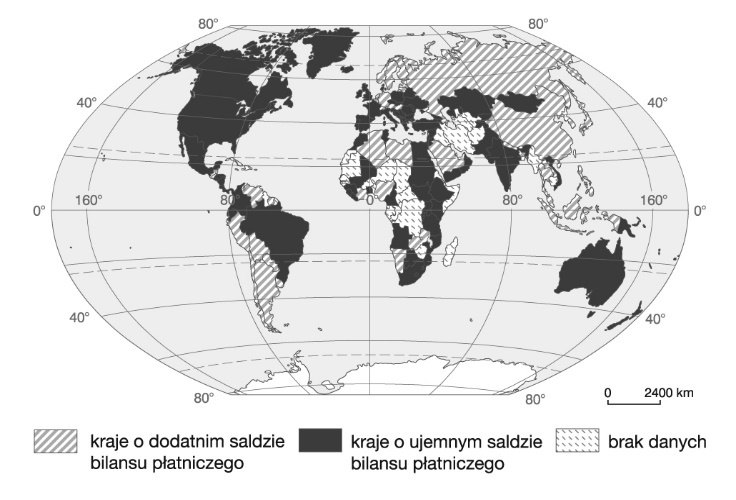 Wszystkie państwa o dodatnim bilansie płatniczym to kraje wysoko rozwinięte gospodarczo.Wśród państw o dodatnim bilansie płatniczym znajdują się m.in. Szwecja, Argentyna i Chiny.Stany Zjednoczone, Rosja, Wielka Brytania 
oraz Chile wykazują ujemny bilans płatniczy. W Europie większość państw notuje ujemny bilans płatniczy.Uzupełnij poniższe zdanie. 	(0–1 p.)  Udział poszczególnych grup towarów w łącznej wartości obrotów handlu międzynarodowegoto ...........................................................................................................Wpisz obok zdania prawdziwego literę P, a obok fałszywego – literę F. 	(0–2 p.)  W Unii Europejskiej dominuje handel z krajami spoza Wspólnoty.   ...... Stany Zjednoczone mają ujemny bilans handlowy.   ......Kraje słabo rozwinięte gospodarczo eksportują głównie produkty rolne i surowce mineralne.    ......Wymień dwa czynniki sprzyjające rozwojowi handlu zagranicznego. 	(0–2 p.)  ..................................................................................................................................................................................